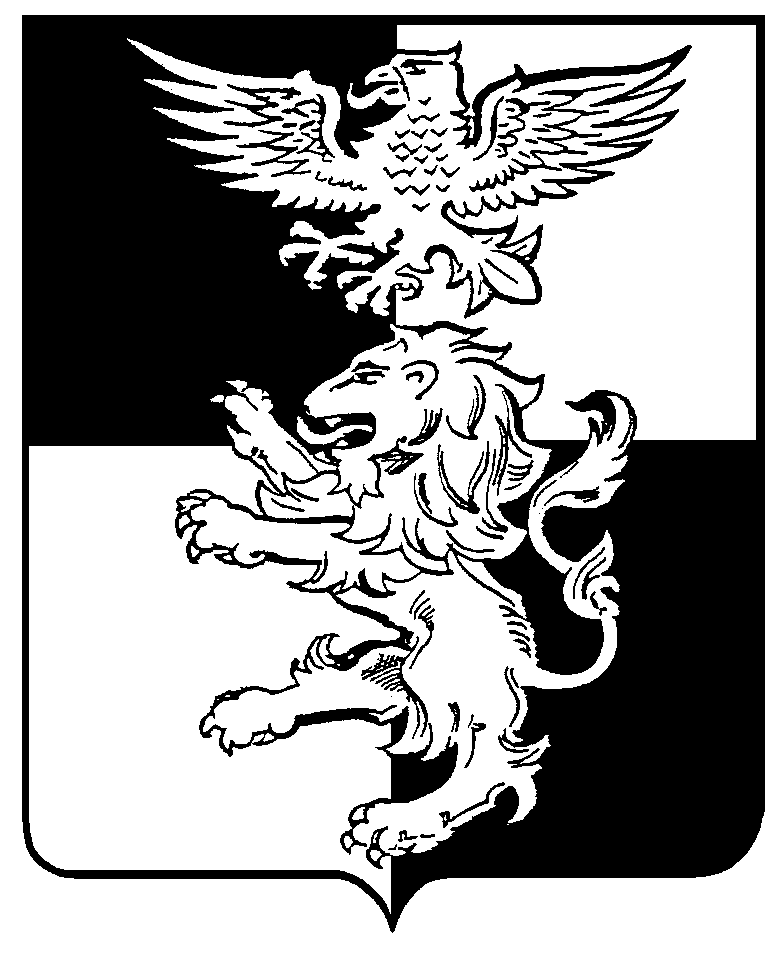 муниципальный район «Белгородский район» Белгородская областьЗЕМСКОЕ СОБРАНИЕ ДУБОВСКОГО СЕЛЬСКОГО ПОСЕЛЕНИЯСедьмое заседание земского собрания четвертого созываР Е Ш Е Н И Е «28» февраля 2019 года					               № 41О внесении изменений в решение земского собрания Дубовского сельского поселения от 22.11.2018 г. № 33 «Об утверждении порядка организации и проведения публичных слушаний, общественныхобсуждений в Дубовском сельском поселении Белгородского района»В  соответствии с Федеральным законом от 6 октября 2003 г. № 131-ФЗ «Об общих принципах организации местного самоуправления в Российской Федерации», Федеральным законом от 21 июля 2014 г. № 212-ФЗ
«Об основах общественного контроля в Российской Федерации», Градостроительным кодексом Российской Федерации, Бюджетным кодексом Российской Федерации, Уставом Дубовского сельского поселения муниципального района «Белгородский район» Белгородской области Земское собрание Дубовского сельского поселения решило:1. Внести в решение земского собрания Дубовского сельского поселения от 22.11.2018 г. № 33 «Об утверждении порядка организации и проведения публичных слушаний, общественных обсуждений в Дубовском сельском поселении Белгородского района» (далее - решение) следующие изменения:1.1. Пункт 3.1. Порядка организации и проведения публичных слушаний, общественных обсуждений в Дубовском сельском поселении Белгородского района (далее - Порядок), утвержденного указанным решением, после слов «главы Дубовского сельского поселения» дополнить словами «, главы администрации Дубовского сельского поселения».1.2. Пункт 4.1 Порядка изложить в следующей редакции:«4.1. Публичные слушания, общественные обсуждения проводимые по инициативе населения или земского собрания Дубовского сельского поселения, назначаются решением земского собрания Дубовского сельского поселения, по инициативе главы Дубовского сельского поселения, главы администрации Дубовского сельского поселения – распоряжением главы Дубовского сельского поселения.».2. Решение вступает в силу с даты его официального обнародования. 3. Обнародовать настоящее решение и разместить на официальном сайте органов местного самоуправления Дубовского сельского поселения муниципального района «Белгородский район» Белгородской области.4. Контроль за исполнением данного решения возложить на постоянную комиссию земского собрания Дубовского сельского поселения по вопросам местного самоуправления, социальной политике и общественной безопасности (Сафонов Н.В.).Глава Дубовского сельского поселения                                                            И. В. Карьянова